My Name Is: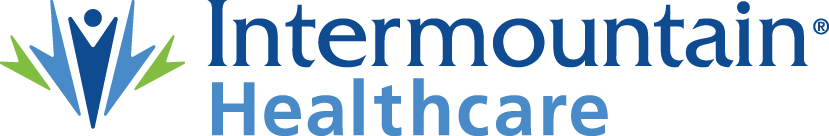 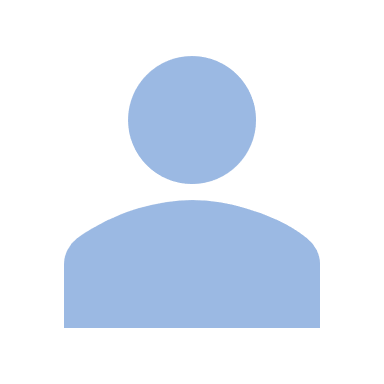 About Me:My Name Is:About Me:My Name Is:About Me: